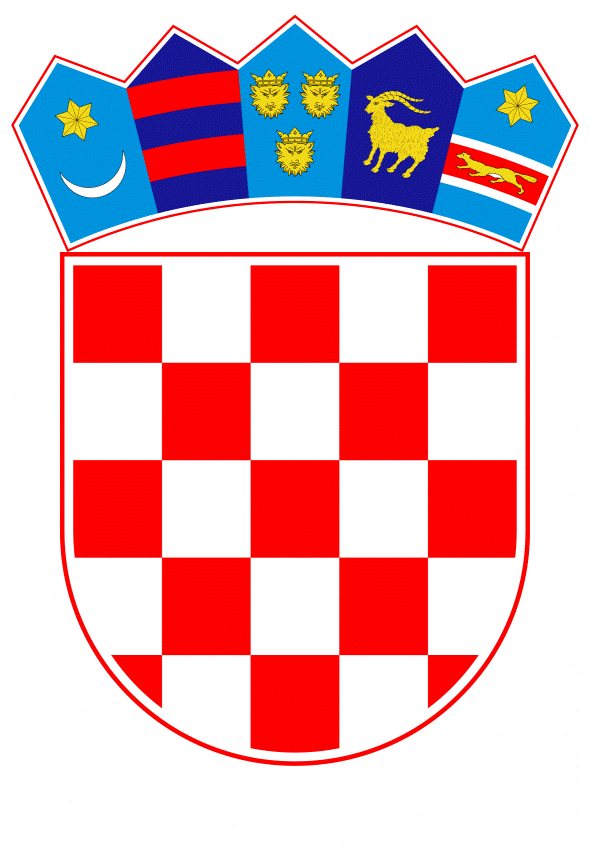 VLADA REPUBLIKE HRVATSKEZagreb, 25. srpnja 2019. godine______________________________________________________________________________________________________________________________________________________________________________________________________________________________PrijedlogNa temelju članka 31. stavka 3. Zakona o Vladi Republike Hrvatske (Narodne novine, br. 150/11, 119/14, 93/16 i 116/18), Vlada Republike Hrvatske je na sjednici održanoj ____________ 2019. godine donijelaZ A K L J U Č A K1.	Vlada Republike Hrvatske podupire realizaciju Projekta povezivanja željeznicom unutar funkcionalne regije Središnja Hrvatska - Lepoglavska spojnica, prema kojemu se  željezničkom vezom povezuju Čakovec, Varaždin i Zagreb novom željezničkom prugom između Lepoglave i Svetog Križa Začretja/Krapine.2.	Zadužuje se Ministarstvo mora, prometa i infrastrukture da, u suradnji s društvom HŽ Infrastruktura d.o.o. te Međimurskom, Varaždinskom i Krapinsko-zagorskom županijom, sukladno svojoj nadležnosti, razmotri mogućnosti financiranja Projekta iz točke 1. ovoga Zaključka.3.	Nositelj Projekta iz točke 1. ovoga Zaključka je društvo HŽ Infrastruktura d.o.o., a za koordinaciju svih aktivnosti vezano uz provedbu ovoga Zaključka određuje se Ministarstvo mora, prometa i infrastrukture.Klasa:Urbroj:Zagreb, ____________ 2019. godinePREDSJEDNIK

mr. sc. Andrej PlenkovićO B R A Z L O Ž E NJ EStrategijom prometnog razvoja Republike Hrvatske od 2017. do 2030. godine predviđena je izgradnja „nove pruge Krapina - Golubovec na pravcu prema Varaždinu - Kotoribi - Murakereszturu - Bratislavi i Beču, kao dio razvojne strategije modernizacije i razvoja željezničkog prometa u Republici Hrvatskoj. U skladu s tim strateškim opredjeljenjem, Krapinsko – zagorska i Varaždinska  županija  su u svojim prostornim planovima predvidjele izgradnju ove željezničke pruge.  U proteklom razdoblju razmatrane su mogućnosti razvoja i izgradnje spoja željezničkom vezom između središta županija pa je definirano nekoliko mogućih pravaca spoja. U varijantama dominira kao početna točka Lepoglava na željezničkoj pruzi Varaždin – Golubovec, dok je na dionici između Svetog Križa Začretje i Krapine razmatrano više varijanti spoja na željezničku prugu Zabok – Đurmanec.U međuvremenu je razvijana i ideja integriranja prijevoza putnika u jedinstven sustav, tako da je u Strategiji prometnog razvoja Republike Hrvatske od 2017. do 2030. godine predviđena uspostava integriranog prijevoza putnika u funkcionalnim regijama, s naglaskom na prijevoz putnika željeznicom, što je u skladu s europskim politikama (Bijela knjiga) kojima je predviđeno povećanje prijevoza putnika i tereta željeznicom kao dugoročnim opredjeljenjem. Detaljnim razmatranjem mogućnosti željezničke veze između ovih županija, očekuje se nova kvaliteta uspostave brzog i efikasnog prijevoza putnika u trajanju unutar jednog sata između regionalnih središta sjeverozapadne Hrvatske (Čakovec, Varaždin) s Zagrebom što doprinosi razvoju ovog dijela Republike Hrvatske te omogućava kvalitetu života u okviru dnevne migracije. Također, značajno se poboljšavaju prometne veze unutar funkcionalne regije.U dosadašnjim aktivnostima je definiran projektni zadatak za izradu studijske dokumentacije kojim je predviđena izrada studijske dokumentacije kojom bi se konačno i precizno utvrdila trasa predmetne pruge, a kroz studiju izvodljivosti i analizu troškova i koristi definirala i isplativost ove investicije. Dana 17. prosinca 2018. g. potpisan je Ugovor o dodijeli bespovratnih sredstava za projekt povezivanja željeznicom unutar fikcionalne regije Središnja Hrvatska – Lepoglavska spojnica Ministarstva mora, prometa i infrastrukture, Središnje agencije za financiranje i ugovaranje programa i projekta Europske unije te HŽ Infrastrukture prema kojem je dodijeljeno HŽ Infrastrukturi 9.527.947,50 kuna bespovratnih sredstava za izradu studijske dokumentacije, što čini 85% procijenjene vrijednosti. Ujedno, potpisan je partnerski sporazum između Međimurske, Varaždinske , Krapinsko – zagorske županije i HŽ Infrastrukture o zajedničkim aktivnostima na izradi studijske dokumentacije.U tijeku je javni natječaj za ugovaranje izrade dokumentacije. Procijenjeni rok završetka izrade dokumentacije je kraj 2020. godine čime bi se stvorili preduvjeti za izradu dokumentacije za ishođenje dozvola (lokacijske i građevinske) te nominiranje projekta za daljnje financiranje.Procjenjuje se da bi duljina novog spoja između Lepoglave i dionice željezničke pruge između Svetog Križa Začretja i Krapine bila duga do 20 km, ovisno o konačno odabranoj varijanti, što će u konačnici odrediti i eventualnu procijenjenu investitorsku cijenu realizacije.Financiranje izrade projektne dokumentacije: ukupno 11.210.000,00 kn realizirati će se na sljedeči način:Izvor 11 -  Ugovor o financiranju investicijskih projekata između MMPI i HŽI  za financiranje pripreme investicijskih projekata planiranih za sufinanciranje iz EU fondova  (pozicija Državnog proračuna T 754034 Potpora trgovačkim društvima u javnom sektoru u pripremi projekata planiranih za sufinanciranje iz EU fondova) u 2109. godini 300.000,00 kn i 2020.godini 1.681.000,00 kn.Izvor 562 - Sredstva EU fondova, u 2019. godini 1.700.000,00 kn i 2020. godini 9.210.000,00 kn.Predlagatelj:Ministarstvo mora, prometa i infrastrukturePredmet:Prijedlog zaključka u vezi s Projektom povezivanja željeznicom unutar funkcionalne regije Središnja Hrvatska – Lepoglavska spojnica